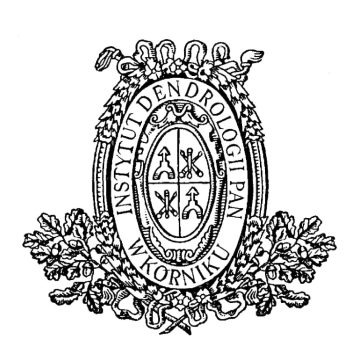 POLSKA AKADEMIA NAUK INSTYTUT DENDROLOGII W KÓRNIKU             62-035 KÓRNIK, ul. Parkowa 5,              tel. 61-8170-033;  fax. 61-8170-166;             www.idpan.poznan.pl      e-mail: idkornik@man.poznan.pl    OGŁOSZENIEO ZAMÓWIENIU  NA  DOSTAWĘ TOWARU(zaproszenie do składania ofert)o wartości szacunkowej nie przekraczającej progu stosowania ustawy z dnia 29 stycznia 2004 r.  Prawo zamówień publicznych (Dz. U. z 2013 r. poz. 907, 984, 1047, 1473 oraz z 2014 r. poz. 423, 768, 811, 915, 1146, 1232 i z 2015 r. poz. 349, 478, 605.), prowadzonym zgodnie z regulaminem udzielania przez Instytut Dendrologii PAN w Kórniku zamówień publicznych do kwoty nie przekraczającej równowartości 30 000 euro z dnia 21 października 2015 r.Przedmiotem postępowania jest dostawa wirówki laboratoryjnej oraz rotora kątowego dla Instytutu Dendrologii Polskiej Akademii Nauk. Opis przedmiotu zamówienia:1.Wirówka laboratoryjna Sigma 2-16KL z chłodzeniem 22-240V 50/60 Hz2. Rotor kątowy na naczynka 24 x 15/2,2 ml z pokrywką hermetyczną pasujący do wirówki   2-16KLMinimalna gwarancja 12 miesięcy.Dostawca zapewni Zamawiającemu serwis pogwarancyjny oraz zagwarantuje Zamawiającemu dostępność części zamiennych przez okres 3 lat.Termin realizacji zamówieniaDo 20  października 2017 roku.Termin związania oferty – 10 dni.Oferty wg wzoru stanowiącego zał. nr 1 powinny zawierać: proponowaną cenę na wszystkie elementy zamówienia ujęte w opisie.Przed podpisaniem umowy Wykonawca dostarczy oświadczenie, że nie podlega wykluczeniu na podstawie art. 22 i 24  przywołanej powyżej ustawy i wypis z odpowiedniego rejestru o działalności gospodarczej potwierdzony za zgodność z oryginałem.Cenę za wykonanie zamówienia Wykonawca określi w złotych z dokładnością do dwóch miejsc po przecinku na wszystkie elementy zamówienia. Zamawiający w celu ustalenia, czy oferta zawiera rażąco niską cenę w stosunku do przedmiotu zamówienia, może zwrócić się do wykonawcy o udzielenie w określonym terminie wyjaśnień dotyczących elementów oferty mających wpływ na wysokość ceny. Zastosowanie przez wykonawcę stawki podatku VAT od towarów i usług niezgodnego z przepisami ustawy o podatku od towarów i usług oraz podatku akcyzowego z 11.03.2004 r. (Dz. U. 04.54.535 z póź. zm.) spowoduje odrzucenie oferty. Cena powinna zawierać wszystkie koszty realizacji zamówienia w tym koszty dostarczenia przedmiotu zamówienia do siedziby Instytutu Dendrologii w Kórniku.Kryterium wyboru oferty jest cena brutto.Z wykonawcą, którego oferta zostanie uznana za najkorzystniejszą zostanie podpisana umowa wg wzoru załącznika nr 1 do ogłoszenia (dotyczy zamówienia na kwotę powyżej 15000,00 zł. netto) lub zostanie wysłane pisemne zamówienie na dostawę (kwota poniżej 15000,00 zł. netto).Zamawiający zastrzega sobie prawo unieważnienia postępowania bez podania przyczyny. Od tej decyzji nie przysługują środki odwoławcze.Miejsce oraz termin składania i otwarcia ofert: oferty należy składać w zamkniętych kopertach z dopiskiem: „Dostawa wirówki laboratoryjnej oraz rotora kątowego dla Instytutu Dendrologii Polskiej Akademii Nauk  postępowanie nr 49/30000/2017” do 4 października 2017 roku w sekretariacie nr pokoju 103 Instytutu do godz. 1300 lub przesłać pocztą elektroniczną na adres: idadmin@man.poznan.pl.Wynik postępowania zostanie ogłoszony na stronie internetowej Zamawiającego: www.idpan.poznan.pl/bip.Osobą do kontaktu w sprawach formalno-proceduralnych jest Damian Maciejewski nr tel.: 796 360 310 e-mail: idadmin@man.poznan.pl w godzinach od 730 do 1530.Kórnik, 29 września 2017 r.					        Dyrektor Instytutu                                                                                           prof. dr hab. Jacek OleksynZałączniki: Nr 1 wzór oferty,Nr 2 wzór umowy,Nr 3 wzór oświadczenia                          Zał. nr 1do ogłoszenia o zamówienie z 29.09.2017 r.Nazwa oferenta:Adres:E-mail:Telefon kontaktowy:Data ……………………….Formularz ofertyDotyczy: Dostawy wirówki laboratoryjnej oraz rotora kątowego:Wirówka laboratoryjna Sigma 2-16KL z chłodzeniem 22-240V 50/60 Hz………………………zł netto tj. ……………………………….…. zł. bruttoRotor kątowy na naczynka 24 x 15/2,2 ml z pokrywką hermetyczną pasujący do wirówki   2-16KL………………………zł netto tj. ……………………………….…. zł. bruttoŁącznie:………………………zł netto tj. ……………………………….…. zł. bruttoNa przedmiot zamówienia udzielamy gwarancji ……….. miesięcy.Zobowiązujemy się zapewnić serwis pogwarancyjny oraz gwarantujemy dostępność części zamiennych przez okres 3 lat.Podpis i pieczęć oferentaZał. nr 2do ogłoszenia o zamówienie z 29.09.2017 r.Umowa dostawy nr …../2017zawarta w Kórniku dnia ………….2017 roku pomiędzy: Instytutem Dendrologii Polskiej Akademii Nauk mającym siedzibę przy ulicy Parkowej 5, 62-035 Kórnik, reprezentowanym przez: …………………………………………. zwanym w dalszej treści umowy ZAMAWIAJĄCYMa…………………………………………………..zwanym dalej w tekście DOSTAWCĄ reprezentowanym przez …………………………………………………. o następującej treści:Wobec wyboru DOSTAWCY przez ZAMAWIAJĄCEGO po przeprowadzeniu postępowania w trybie zapytania ofertowego, strony zawierają umowę o następującej treści:§ 1. Przedmiot umowyZAMAWIAJĄCY zleca, a DOSTAWCA podejmuje się dostarczyć: ……………………………… zgodnie z przedstawioną ofertą  z dnia …………..2017 r.(zał. nr 1).§ 2. Warunki i termin dostawyDostawa na koszt DOSTAWCY do siedziby ZAMAWIAJĄCEGO w Kórniku, przy ulicyParkowej 5.§ 3. Całkowita wartość umowyZa wykonanie wszystkich czynności opisanych w § 1 DOSTAWCY przysługiwać będzie wynagrodzenie w łącznej wysokości……………………., słownie: …………………………..ZAMAWIAJĄCY zobowiązany jest do zapłaty DOSTAWCY wynagrodzenia jedynie za zamówione przez siebie dostawy. Sumaryczna wartość zamówień może być niższa od wartości realizacji umowy.§ 4. Upoważnieni przedstawicieleStrony wyznaczają niniejszym swoich przedstawicieli uprawnionych do podejmowania decyzji w zakresie wyznaczonym przez § 1 tej umowy.Przedstawicielem ZAMAWIAJĄCEGO będzie ……………………….Przedstawicielem DOSTAWCY będzie ………………………..§ 5. Warunki płatnościZapłata nastąpi  w terminie 14 dni od dnia dostarczenia faktury VAT, przelewem na rachunek bankowy DOSTAWCY wskazany w wystawionej fakturze.Dokumentem niezbędnym do wystawienia faktury jest protokół odbioru i przekazania do użytkowania przedmiotu umowy, opatrzony podpisami przedstawicieli stron powołanych stosownie do § 4 tej umowy.§ 6. Gwarancja, rękojmia i serwisDo przedmiotu zamówienia dostawca dołączy pisemną gwarancję określającą okres gwarancji na ....  miesięcy od daty oddania przedmiotu umowy do użytkowania.DOSTAWCA zapewni ZAMAWIAJĄCEMU serwis pogwarancyjny oraz zagwarantuje ZAMAWIAJĄCEMU dostępność części zamiennych przez okres 3 lat.§ 7. Kary umowne1. Strony postanawiają, że obowiązującą formą odszkodowania będą kary umowne.2. Kary te będą naliczane w następujących przypadkach i wysokościach:2.1. DOSTAWCA zapłaci ZAMAWIAJĄCEMU kary umowne:a/ za zwłokę w oddaniu ZAMAWIAJĄCEMU przedmiotu umowy do użytkowaniaw wysokości 0,1% całkowitej wartości umowy za każdy dzień zwłoki liczony od dnia wskazanego w § 2,b/ za zwłokę w usuwaniu wad stwierdzonych przy odbiorze lub w okresie gwarancjiw wysokości 0,1% całkowitej wartości umowy, za każdy dzień zwłoki, licząc od dnia wyznaczonego lub umówionego na usunięcie tych wad,c/ z tytułu samego faktu istnienia wad w przedmiocie umowy w wysokości 1% całkowitej wartości umowy,d/ z tytułu odstąpienia od umowy z przyczyn zależnych od DOSTAWCY w wysokości   10% wynagrodzenia umownego.2.2. Łączna wysokość kar umownych nie może przekroczyć 10% wynagrodzenia umownego.2.3. Zamawiający zapłaci DOSTAWCY kary umowne:a/ za zwłokę w dokonaniu odbioru w wysokości 0,1% za każdy dzień zwłoki, licząc od   dnia następnego po dniu, w którym odbiór miał zostać zakończony,b/ z tytułu odstąpienia od umowy z przyczyn niezależnych od DOSTAWCY według   przepisów Kodeksu cywilnego.3. Strony zastrzegają sobie prawo dochodzenia odszkodowania uzupełniającego,przekraczającego wysokość naliczonych kar umownych do wysokości rzeczywiścieponiesionej szkody.4. DOSTAWCA nie może przenosić na rzecz osób trzecich jakichkolwiek wierzytelnościwynikających lub związanych z tą umową bez pisemnej zgody ZAMAWIAJĄCEGO.§ 8. Postanowienia końcoweSprawy nieuregulowane niniejszą umową będą rozpatrywany z odpowiednim zastosowaniem postanowień Kodeksu cywilnego i ustawy Prawo zamówień publicznych.DOSTAWCY znane jest postanowienie art. 144 i 145 ustawy z dnia 29 stycznia 2004 r. Prawo zamówień publicznych i pod rygorem nieważności zobowiązuje się nie wprowadzać do umowy niniejszej zmian, które nie byłyby korzystne dla ZAMAWIAJĄCEGO.Zmiany opisane powyżej bądź uzupełnienia niniejszej umowy wymagają dla swej ważności zachowania formy pisemnej i podpisów obu stron oraz nie mogą być sprzeczne w treści złożonej oferty przez DOSTAWCĘ.§ 9. Załączniki do umowyOferta DOSTAWCY z dnia …………...2017 r. określająca przedmiot i wartość dostawy.Wszelkie powołane w umowie załączniki, wymienione w tym paragrafie, stanowią jej integralną część.§ 10. Egzemplarze umowyUmowa niniejsza została sporządzona w dwóch jednobrzmiących egzemplarzach, po jednym dla każdej ze stron.ZAMAWIAJĄCY                                      	     DOSTAWCAZał. nr 3	do ogłoszenia o zamówienie z 29.09.2017 r.……………………………………………………………………..Pieczęć adresowa firmy WykonawcyOświadczenieo spełnieniu warunków udziału w postępowaniu określonych w art. 22 ust. 1 oraz o braku podstaw do wykluczenia na podstawie art. 24 ust. 1 i 2 ustawy Prawo zamówień publicznychZgodnie z ustawą z dnia 29 stycznia 2004 r. – Prawo zamówień publicznych (Dz. U. z  2015 r. poz. 2164 ze zm.) składając ofertę w postępowaniu o udzielenie zamówienia publicznego oświadczam, jako upoważniony reprezentant Wykonawcy, że /spełniamy – nie spełniamy/* warunki udziału w postępowaniu określone w art. 22 ust. 1 ustawy Prawo zamówień publicznych w ten sposób, że: /Posiadamy – nie posiadamy/* uprawnienia do wykonywania określonej działalności lub czynności;/Posiadamy – nie posiadamy/* niezbędną wiedzę i doświadczenie /Dysponujemy – nie dysponujemy/* potencjałem technicznym i osobami zdolnymi do wykonania zamówienia;Znajdujemy się w sytuacji ekonomicznej i finansowej /zapewniającej – nie zapewniającej/* wykonanie zamówienia;oraz jednocześnie, jako upoważniony reprezentant Wykonawcy, oświadczam, że:/Nie podlegamy – podlegamy/* wykluczeniu z postępowania na podstawie art. 24 ust. 1 i 2  ustawy Prawo Zamówień Publicznych.………………………………………………………       (Miejsce i data)....................................................................................Podpisy i pieczęć osób (osoby) uprawnionych (uprawnionej) do występowania w obrocie prawnym, reprezentowania Wykonawcy, składania oświadczeń w jego imieniu* - niepotrzebne skreślić